ΘΕΜΑ: Πρόσκληση στο 3ο WORKSHOP ΡΟΜΠΟΤΙΚΗΣ.Σχετικό: Έγκριση της Περιφερειακής Διεύθυνσης Α/θμιας & Β/θμιας Εκπαίδευσης Κεντρικής Μακεδονίας  Απόφαση,  Αρ. Πρωτ.: 17675/18-05-2016      Παρακαλούμε να ενημερωθούν οι μαθητές Δευτεροβάθμιας Εκπαίδευσης που ενδιαφέρονται να συμμετάσχουν στο 3ο WORKSHOP ΡΟΜΠΟΤΙΚΗΣ που θα πραγματοποιηθεί στις 1 και 2 Οκτωβρίου 2015 στη Γερμανική Σχολή Θεσσαλονίκης. Λεπτομέρειες σχετικά με την υποβολή αιτήσεων συμμετοχής καθώς και το πρόγραμμα του WORKSHOP ακολουθούν.Παρακαλούνται οι Διευθυντές των Σχολείων όπως ενημερώσουν τους καθηγητές και τους μαθητές των. Η δράση θα υλοποιηθεί χωρίς δαπάνη για το δημόσιο και τους συμμετέχοντες.Με ΤιμήΧρήστος ΠαπαδόπουλοςΦυσικός - Ραδ/γοςΣχολικός Σύμβουλος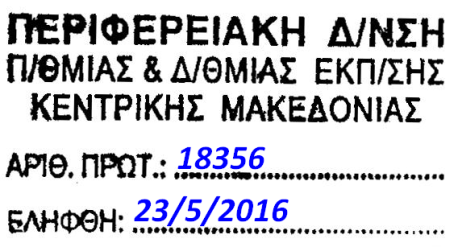 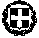 ΕΛΛΗΝΙΚΗ ΔΗΜΟΚΡΑΤΙΑΥΠΟΥΡΓΕΙΟ ΠΑΙΔΕΙΑΣ, ΕΡΕΥΝΑΣΚΑΙ ΘΡΗΣΚΕΥΜΑΤΩΝΠΕΡΙΦΕΡΕΙΑΚΗ ΔΙΕΥΘΥΝΣΗΑ/ΘΜΙΑΣ & Β/ΜΙΑΣ ΕΚΠ/ΣΗΣ ΚΕΝΤΡΙΚΗΣ ΜΑΚΕΔΟΝΙΑΣΓΡΑΦΕΙΟ ΣΧΟΛΙΚΩΝ ΣΥΜΒΟΥΛΩΝ Δ.Ε.Δρ. Παπαδόπουλος ΧρήστοςΣχ. Σύμβουλος ΠΕ12.10, Φυσικών –Ραδιοηλεκτρολόγων – ΗλεκτρονικώνΗλ. Ταχ. : ch.d.papado@gmail.comΚινητό: 6976462075Ταχ. Δ/νση: Χάλκης 8, 10ο χιλ. Θεσσαλονίκης-ΜουδανιώνΤαχ. Κωδ. :  57001Ταχ. Θυρ.: Δ. 5019Τηλέφωνο : 2310/365320FAX          : 2310/286715E-MAIL     : grss@kmaked.pde.sch.grΘεσ/νίκη:23/05/2016Αριθμ. Πρωτ.:1081ΠροςΤα Γυμνάσια – Γενικά Λύκεια – Επαγγελματικά ΛύκειαΤηςΔΙΕΥΘΥΝΣΗΣ Β/ΘΜΙΑΣ ΕΚΠ/ΣΗΣΚΕΝΤΡΙΚΗΣ ΜΑΚΕΔΟΝΙΑΣ(Δια μέσου των Διευθύνσεων Δευτεροβάθμιας Εκπαίδευσης)